                                                  Уважаемые жители и гости села Таштып!                                          Несоблюдение правил безопасности на водных объектах в зимнее - весенний период часто становится причиной гибели и травматизма людей. 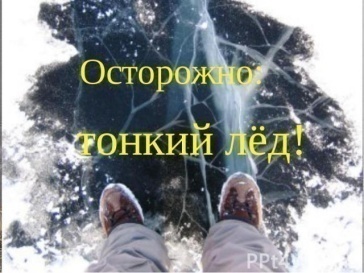     Лед   в начале весны становится непрочен. Скрепленный вечерним или ночным холодом, он ещё способен выдерживать небольшую нагрузку, но днем быстро нагреваясь от просачивающейся через него талой воды, становится пористым и очень слабым, хотя сохраняет достаточную толщину.     Строгое соблюдение мер предосторожности на льду – 
главное условие предотвращения несчастных случаев   во время рыбалки, игр и катания на льду!       
                                          Необходимо усвоить ряд несложных правил: Безопасным для человека считается лед толщиною не менее . В устьях рек и притоках прочность льда ослаблена. Лед непрочен в местах быстрого течения, бьющих ключей и стоковых вод, а также в районах произрастания водной растительности, вблизи деревьев, кустов и камыша.        Если температура воздуха выше 0 градусов держится более трех дней, то прочность льда снижается на 25%.       Прочность льда можно определить визуально: лед  голубого цвета - прочный, белого -прочность его в 2 раза меньше, серый, матово-белый или с желтоватым оттенком лед ненадежен.        Прежде чем начать передвижение по льду, надо наметить безопасный маршрут и проверить прочность льда пешней или другим предметом. Опасно проверять прочность льда ударами ноги.     При передвижении по льду группой необходимо соблюдать дистанцию 3-.        При движении автомобиля по льду, ремни безопасности должны быть отстегнуты, в особо опасных местах необходимо высадить пассажиров, опустить стекла и приоткрыть дверцу.        Рыбакам рекомендуется иметь с собой шнур длиной 12- с грузом на одном и петлей на другом конце, нож или другой острый предмет, с помощью которого можно будет выбраться на лед в случае провала.        Не рекомендуется просверливать много лунок на ограниченной площади.        Если вы почувствовали, что лёд под вами слабый, возвращайтесь по своим следам, делая первые шаги без отрыва от поверхности льда.               Как выбраться из ледяного плена? 
     Но, если вы всё-таки по неосторожности провалитесь под лёд, не паникуйте, а приложите все усилия для того, чтобы выбраться. Прежде всего, немедленно раскиньте руки, чтобы таким образом удержаться на поверхности льда. Не барахтайтесь в воде, хватаясь за кромку льда, это приведёт лишь к напрасной потере сил. Старайтесь лечь грудью на кромку льда, выбросив вперёд руки, или повернуться на спину и закинуть руки назад. Постарайтесь самостоятельно выбраться из опасного места, двигайтесь лёжа, чтобы увеличить площадь опоры.  
              Не бросайте тех, кто  попал в беду! 
       Заметив, что кто-то провалился под лёд, немедленно окажите помощь. Помните, что в ледяной воде человек быстро теряет силы.              Если есть возможность, позвоните  по номеру 112 или 01, вызовите помощь.
       Спасая провалившегося под лёд, действуйте обдуманно и осторожно. Приближаться к пострадавшему лучше ползком, не делая при этом резких движений. Если вблизи вы заметили доски, жерди или лестницы, лучше воспользоваться ими, передвигаясь к пострадавшему лёжа на этих предметах. Остановившись на безопасном расстоянии, не менее 3- от края пролома или проруби, подайте пострадавшему верёвку, шест, ремень, шарф, доску, лестницу или другой имеющийся под рукой предмет. Как только пострадавший ухватится за поданный вами предмет, ползком тяните его на берег или на крепкий лёд. Постарайтесь, как можно быстрее, попасть в теплое помещение, вызовите скорую помощь.                                                                                        Администрация Таштыпского сельсовета